Дисциплина: Основы конструирования и моделирования одежды Преподаватель: Агаева Б.А.группа № 7Тема на 2 и 9  июня 2020 года: Лабораторная работа Выполнение построения  спинки чертежа основы платьяЦель работы:  освоить методы построения и контроля конструкции спинки женского платья с втачными рукавами. Материалы, пособия, инструменты: ватман, чертежные принадлежности, выполненный чертеж базисной сетки, выполненный расчет спинки платья, справочная литература.Вопросы для подготовки к работе: 1. Как влияет форма шеи для определения линии горловины спинки чертежа конструкции? 2. Как располагается плечевой срез спинки в зависимости от высоты плеча при построении чертежа основы? 3. Какие величины припусков на свободное облегание и какое распределение являются наиболее характерными для построения спинки конструкции женского платья?4. Проверка выполнения расчетов для построения спинки чертежа основы платья.                                                 Чертеж основы платья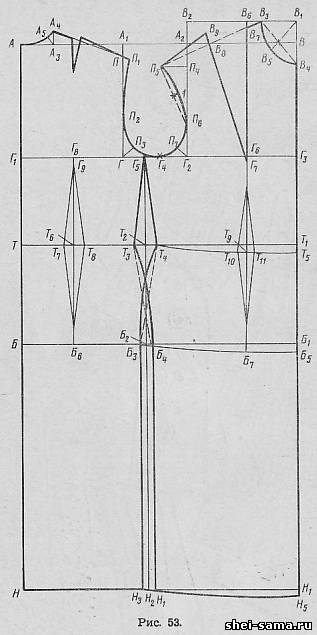 Дисциплина: "Основы материаловедения швейного производства"Преподаватель: Агаева Б.А.группа № 7Тема на 2 июня 2020 года: Классификация ткацких переплетений     (крупноузорчатые  и сложные переплетения)ВОПРОСЫ ДЛЯ ПОВТОРЕНИЯ:Что такое сложные переплетения?Дайте характеристику двухлицевым переплетениям.Какие ткани вырабатываются двухлицевым переплетением?Какие свойства присущи тканям двухлицевого переплетения?Опишите особенности тканей двухслойного переплетения.Как осуществляется связь полотен в тканях двухслойного переплетения?Для чего используется двухслойное переплетение?Охарактеризуйте переплетение пике.Как образованы ткани мешкового переплетения?Опишите строение уточноворсовых тканей.Какими способами вырабатываются основоворсовые ткани? Детализируйте ответ.Где применяются ткани ворсового переплетения?К какому виду переплетений относится петельное? Обоснуйте ответ.Назовите особенности перевивочных переплетений?Дисциплина: ПМ.01. Пошив швейных изделий по индивидуальным заказам Преподаватель: Агаева Б.А.группа №7  Тема урока на 3 июня  2020 года: Изготовление буф ручным и машинным способамиДомашнее задание: нарисовать любое швейное изделие с отделкой буфами. Выполнить различные виды буф.Дисциплина: "Оборудование швейного производства"Преподаватель: Агаева Б.А.группа №7    Тема на 3 июня 2020 года: Швейные машины для выполнения отделки деталей одеждыДом. задание: опорный конспект.Ответьте на вопросы:                                                                                                                            -Какие специальные лапки можно использовать при выполнении отделочных строчек?               - Для чего предназначена лапка с ограничителем?                                                                                   - Какие из предложенных советов для качественного выполнения отделочных строчек вам знакомы, а какие вы используете в дальнейшей практике?                              Дисциплина: "Эффективное поведение на рынке труда"Преподаватель: Агаева Б.А.  группа № 3Тема на 4 июня 2020 года: Формирование деловых качеств личностиДом. задание: опорный конспект.Ответьте на вопросы для закрепления темы:- Как формируются деловые качества личности?- От чего зависит успех повара-кондитера?- Какими деловыми и личными качествами должны обладать потенциальные работники?- Какими из перечисленных качеств вы обладаете?